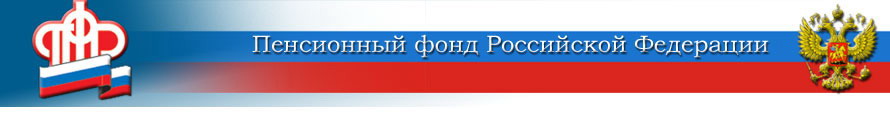 ГОСУДАРСТВЕННОЕ УЧРЕЖДЕНИЕ –ОТДЕЛЕНИЕ ПЕНСИОННОГО ФОНДА РОССИЙСКОЙ ФЕДЕРАЦИИПО ЯРОСЛАВСКОЙ ОБЛАСТИО дополнении Списка сельских профессий25 июня 2019 года постановлением Правительства Российской Федерации № 805 в «Список  работ, производств, профессий, должностей, специальностей, в соответствии с которым устанавливается повышение размера фиксированной выплаты к страховой пенсии по старости и страховой пенсии по инвалидности в соответствии с частью 14 статьи 17 Федерального закона «О страховых пенсиях»» (далее – Список) внесены изменения. С учетом дополнения Списка периоды работы в должностях  диспетчера, лаборанта, врача – эпизоотолога колхоза, совхоза, сельскохозяйственного кооператива, артели и другой организации, основным видом деятельности которой является сельское хозяйство,  а также в качестве индивидуального предпринимателя, являющегося сельскохозяйственным товаропроизводителем,  включаются в подсчет стажа работы в сельском хозяйстве, дающего право на увеличение фиксированной выплаты к страховой пенсии по старости (инвалидности).Напомним, что с 1 января 2019 года  лицам, проработавшим не менее 30 календарных лет в сельском хозяйстве, не осуществляющим работу и (или) иную деятельность, устанавливается повышение размера фиксированной выплаты к страховой пенсии по старости и страховой пенсии по инвалидности в размере  25 процентов суммы установленной фиксированной выплаты к соответствующей страховой пенсии, предусмотренной частями 1 и 2 статьи 16 настоящего Федерального закона, на весь период их проживания в сельской местности. Подсчет сельского стажа осуществлялся  с учетом утвержденных Списка производств, профессий,  должностей  и Правил исчисления периодов работы (постановление Правительства от 29.11.2018 № 1440).  Большая часть профессий, должностей и специальностей, характерных для сельского хозяйства была включена в первоначальную редакцию Списка,  и  1 января  2019 года такое повышение установлено 7563 жителям сельских территорий Ярославской области.  Для  получателей страховых пенсий по старости ежемесячное увеличение размера фиксированной выплаты  составляет на сегодняшний день  1333, 55 руб. Граждан, занятых в сельском хозяйстве на  должностях, которыми Список дополнен в настоящее время, в Ярославской области небольшое количество, перерасчет  размеров пенсий им будет произведен с 1 января 2019 года.   Пресс-служба Отделения ПФРпо Ярославской области150049 г. Ярославль,проезд Ухтомского, д. 5Пресс-служба: (4852) 59 01 28Факс: (4852) 59 02 82E-mail: smi@086.pfr.ru